SMLOUVA O POSKYTOVÁNÍ SLUŽEB v systému REX (monitoring)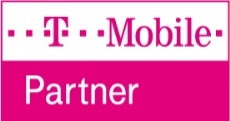 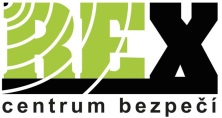 Uzavřená dle ust. § 1746 odst. 2 zákona č. 89/2012 Sb.mezi : 1.REX SERVICES, a.s., se sídlem Kamenice – Ládví, Liliová 223, PSČ: 25168, Okres: Praha-východ, IČ:26711656, DIČ: CZ26711656 
Zápis v OR vedeném MS v Praze odd. B., vl. 7779, dále jen „poskytovatel“	
a uživatelem										Smlouva číslo      Uživatel: Jméno / obchodní firma:      Bydliště / Sídlo:      Místo podnikání, liší-li se od bydliště (korespondenční adresa):IČ/RČ: :     			DIČ:      Jednající/Zastoupená/ý:       e-mail:           I. – Základní ustanoveníTouto smlouvou se poskytovatel zavazuje poskytovat uživateli služby dle níže uvedené specifikace a Všeobecných obchodních podmínek pro poskytování služeb a uživatel se zavazuje platit za to poskytovateli cenu dle ceníku.II. – Objekt monitoringuObjektem monitoringu je: vozidlo     jiná věc movitá    věc nemovitá nebo stavba     osobaIII. – TechnologieK poskytování služeb je použita technologie:SIM karta poskytnutá poskytovatelem zůstává po celou dobu ve vlastnictví poskytovatele.Uživatel byl poučen o řádném užívání, obsluze a údržbě technologie.Zkušební provoz technologie byl proveden a řádně ukončen.
Montáž provedl:      IV. – CenaCena je stanovena dohodou a její výše je určena s odkazem na ceník služeb poskytovatele. Cena se platí na účet poskytovatele na základě vystaveného daňového dokladu. Zasílání daňových dokladů:    poštouV. – Komunikace a hesloTam, kde se při komunikaci užívá telefonu, pak bez ohledu na kontaktní spojení uvedené v záhlaví této smlouvy, platí za kontaktní spojení:(uveďte telefonní spojení pro řešení poplachů v objektu pro službu střežení v požadovaném pořadí):Pro komunikaci se sjednává toto heslo (nutné pro odhlášení falešného poplachu):  HESLO :       VI. – Poskytované služby:Poskytovatel poskytuje uživateli tyto služby:        (podrobná specifikace služeb je uvedena v ceníku a obchodních podmínkách poskytovatele).Uživatel tímto výslovně žádá, aby bylo s poskytováním služeb započato před uplynutím lhůty 14 dnů, kterou má v případě, že je ve vztahu k poskytovateli v postavení spotřebitele, k odstoupení od smlouvy uzavřené distančním způsobem. Uživatel bere na vědomí, že v případě, že od smlouvy v uvedené lhůtě odstoupí, uhradí poskytovateli poměrnou část ceny připadající na služby poskytnuté do odstoupení od smlouvy.VII. – Prohlášení uživateleUživatel prohlašuje, že:je mu známo, že při plnění svých povinností z této smlouvy poskytovatel může vědět a zaznamenávat, kde se objekt monitoringu nachází a s tímto uživatel bez výhrad či připomínek souhlasí a nepovažuje to za zásah do svých práv, zejména osobnostních,je-li objekt monitoringu užíván třetí osobou, je tato na skutečnost uvedenou výše pod písm. a) upozorněna, bez výhrad s ní souhlasí a nepovažuje to za zásah do svých práv, zejména osobnostních; k doložení právě uvedeného je uživatel povinen, bude-li o to poskytovatelem požádán, ihned předat poskytovateli písemný bezvýhradný souhlas třetí osoby. Uvedené platí obdobně i při změnách objektu monitoringu.VIII. – Ochrana osobních údajůUživatel si je vědom, že pro účely plnění smlouvy poskytovatel shromažďuje a zpracovává jeho osobní údaje, k tomu ze zákona není třeba další zvláštní souhlas. Poskytovatel zaručuje zpracování a ochranu dat plně v souladu s platnou legislativou, zejména pak s nařízením (EU) 2016/679 (GDPR). Pokud je uživatel v pozici správce osobních údajů a poskytovatel vůči uživateli v pozici zpracovatele osobních údajů, pak poskytovatel také zaručuje zpracování plně v souladu s platnou legislativou, zejména pak s článkem 28 odst. 3 obecného nařízení (EU) 2016/679 (GDPR).Veškeré závazné informace o zpracování osobních údajů nalezne uživatel na stránce: www.rex.eu/page/zpracovani-osobnich-udajuV souladu s ustanovením obecného nařízení (EU) 2016/679 (GDPR) není uzavírána samostatná smlouva na zpracování osobních údajů.Je-li uživatel v prodlení se zaplacením ceny déle než 30 dnů, je poskytovatel oprávněn uvést uživatele do rejstříků neplatících a nespolehlivých firem (např. CERD, apod.). IX. – Obchodní podmínky a ceník poskytovateleVe zbylé části jsou práva a povinnosti smluvních stran z této smlouvy upraveny Všeobecnými obchodními podmínkami pro poskytování služeb v aktuálním znění vydanými poskytovatelem (dle jen „OP“) a v ceníku služeb poskytovatele, na něž poskytovatel a uživatel tímto odkazují a s nimiž byl uživatel před podpisem smlouvy seznámen a ujednání v nich obsažená zejména ujednání o smluvním úroku z prodlení a o smluvní pokutě (čl. IX. OP) tímto ve smyslu ust. § 1753 NOZ výslovně přijímá. Odchylná ujednání v této smlouvě mají přednost před zněním OP. Uživatel bere na vědomí, že poskytovatel je oprávněn OP a/nebo ceník změnit. Změnu poskytovatel uživateli oznámí písemně nebo emailem nebo uveřejněním na www.rex.eu. Změna je účinná 7. den po uveřejnění na www.rex.eu. V případě, že uživatel se změnou nesouhlasí, je oprávněn smlouvu vypovědět, a to do 30 dnů ode dne uveřejnění změny. Výpovědní lhůta činí 14 dnů od doručení výpovědi poskytovateli. V průběhu výpovědní lhůty platí původní OP a poskytovatel poskytuje uživateli služby za cenu platnou před změnou ceníku. Odchylná ujednání od OP:      X. – Závěrečná ustanoveníTato smlouva se uzavírá na dobu neurčitou.Smlouvu uzavřenou na dobu neurčitou může vypovědět kterákoli strana nejdříve po uplynutí 3 měsíců ode dne uzavření smlouvy.Uživatel prohlašuje, že si je plně vědom všech svých práv a povinností z této smlouvy, vč. toho, kde a jakým způsobem se vykonávají, a že s právy a povinnostmi byl poskytovatelem řádně seznámen. Tato smlouva je vyhotovena ve dvou stejnopisech, po jednom pro každou ze stran této smlouvy. Uživatel uzavřením smlouvy projevuje svůj výslovný souhlas s ujednáními obsaženými v OP a ceníku. Strany se dohodly, že jejich právní jednání obsažená v této smlouvě mají a vyvolávají jen právní následky, které jsou v ní vyjádřeny, jakož i právní následky plynoucí ze zákona. Strany tímto a contrario  výslovně vylučují použití ustanovení § 545 a § 558 odst. 2 NOZ. Na tuto Smlouvu se tudíž nepoužijí zvyklosti, zavedená praxe Stran ani obchodní zvyklosti zachovávané obecně anebo v daném odvětví. S odkazem na ust. § 1751 odst. 2 NOZ a ust. § 1740 odst. 3 NOZ poskytovatel vylučuje uzavření smlouvy s odkazem na obchodní podmínky uživatele a/nebo uzavření smlouvy s dodatkem nebo odchylkou.Přílohy:  fotokopie technického průkazu (povinné pro službu střežení) plná moc vystavená zastoupeným uživatelem fotokopie občanského průkazu (povinné pro službu S mobilem v bezpečí)Nedodání povinných příloh může mít za následek omezení nebo přerušení poskytovaných služeb.Název:SPZ:Tovární značka, typ:VIN:Rok výroby:Barva:Určení objektu:Zvláštní znaky:Typ:      SIM karta tel:       e-mailem na:     @        Telefon 1:Osoba:Telefon 2:Osoba:Telefon 3:Osoba:Telefon 4:Osoba:V Ládví     dne      Jménem/Za poskytovatele 1.REX SERVICES, a.s.:V           dne      Osobně/Jménem/Za uživatele
